APORTE DEL TRABAJO COLABORATIVO 3 MAPAS DE CONOCIMIENTO REGIONALKAREN FLÓREZ RATCÓD. 50711446TUTOR WILTON MANUEL MENDOZAUNIVERSIDAD NACIONAL ABIERTA Y A DISTANCIA(UNAD)MAYO  DEL 2013DESARROLLO DE LA ACTIVIDADLa Región Caribe de Colombia es el área continental y marítima más septentrional del país y de Suramérica y debe su nombre a sus límites con el Mar Caribe.Descripción 
La Región Caribe colombiana está comprendida por dos subregiones: Una, las aguas territoriales del país en el Mar Caribe y Costa Caribe. Su extensa llanura al norte de los Andes que termina en la Sierra Nevada de Santa Marta para dar paso a la Península de la Guajira.La región está dominada por el delta del río Magdalena y posee un litoral no muy accidentado desde el Golfo de Urabá en dirección suroccidente - nororiente hasta el Golfo de Venezuela. Aunque la Región Caribe es predominantemente plana, se caracteriza por su variedad ecológica, cuyos ecosistemas van desde el bosque seco de La Guajira hasta la selva húmeda de la región del Golfo de Urabá.En ella se encuentran las mayores alturas del territorio colombiano que se encuentran ubicadas en la Sierra Nevada de Santa Marta (picos Colón y Bolívar). La mayoría de la población se ubica en las principales ciudades: Barranquilla, Cartagena, Santa Marta, Montería y Valledupar.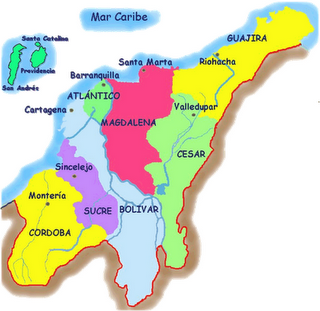 ÁMBITOS DE INDAGACIÓNEDUCACION SALUDCONLFICTOEDUCACION La educación en el municipio de Tuchín Córdoba,  perteneciente al departamento de Córdoba  su sistema de educación  ha ido mejorando cada año más, hoy en día contamos con la presencia de un diversidades como lo uniSinú, y la Universidad Nacional Abierta Y A Distancia UNAD, con convenios con el Centro Regional De Educación Superior Del Bajo Sinú.                                                                                                                                          Estas universidades e instituciones educativas  tienen como  propósito de contribuir  al ámbito educativo, con el fin de formar personas y profesionales íntegros, estudiantes y profesionales competentes e idóneos. Brindándole así la oportunidad de conducirnos por los caminos de la prosperidad.SALUD.La salud es unos de los ámbitos que considero más importante, gozar de un buen estado de salud significa ser una persona sana, hoy en día no solamente en la región caribe sino en toda Colombia es uno de los derechos más vulnerable que el ser humano posee, la negligencia médica el maltrato físico verbal han conllevado a las personas pensar dos veces la utilización de estos servicios.En nuestro resguardo indígena se ha luchado para que todas las personas obtengan un buen servicio en las instituciones prestadora de servicios de la  salud, la presencia de nueves IPS, han permitido mejorar  estos servicios. CONFLICTOEs te un factor que ha perjudica todo el país entero, este está presente  en todo el territorio colombianos, desde la violencia intrafamiliar  hasta la presencia de grupos subversivos, quitándole de tal manera la tranquilidad y la paz tan anhelada que todo los  seres humano deseamos y queremos  para  nuestro país .ENCUESTA PLANTADA PARA LA OBTENCIÓN DE LA INFORMACIÓN 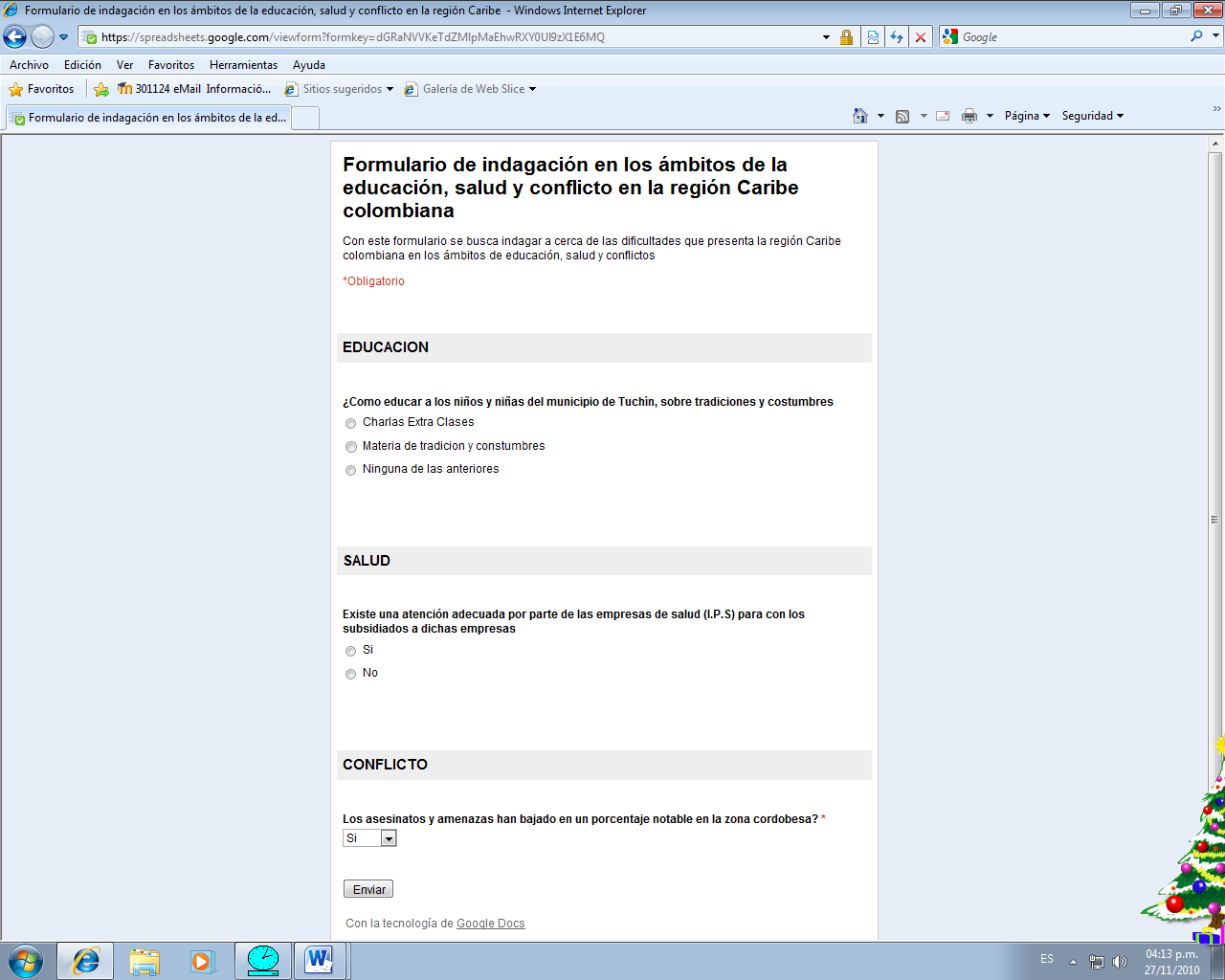 PREGUNTAS PROBLEMATIZADORASEDUCACIÓN.PP1La educación etnolingüística es una de las formas a la que puedes recurrir los nuevos educadores para el rescate y la preservación de nuestras culturas milenariasPP 2  ¿Cree usted que la preservación de nuestras culturas dependen en un 90% de las enseñanzas que empleen en la educación actual?PP ¿Qué opina acerca del porcentaje que hoy en día carece nuestro territorio nacional, en cuanto a necesidades educativas?PP 4 ¿La alta deserción estudiantil ¿a qué cree usted que atribuyen?PP 5  ¿Considera adecuada la educación brindada por el ministerio de educación nacional?SALUD.PP1Los servicios prestados por los hospitales y centros de salud son considerados ineficientes ¿cree usted que esta ineficiencia es debido a las pocas garantías que se le prestan al servicio de salud? PP 2  ¿Considera usted necesario evaluar o inspeccionar los centros y hospitales de salud para mejoramiento de sanidad en estos lugares?PP ¿Cree usted que los servicios de salud en Colombia son insuficientes e ineficientes?CONFLICTO.PP1 ¿Cree que  el conflicto colombiano se debe a la falta de oportunidades?PP 2  ¿Cree que  el conflicto colombiano se debe a la falta de oportunidades?PP 3 ¿Con el levantamiento de armas que hemos presenciado desde el gobierno pasado. ¿Cree que el conflicto acabe?PP 4 ¿Considera adecuada la educación brindada por el ministerio de educación nacional?